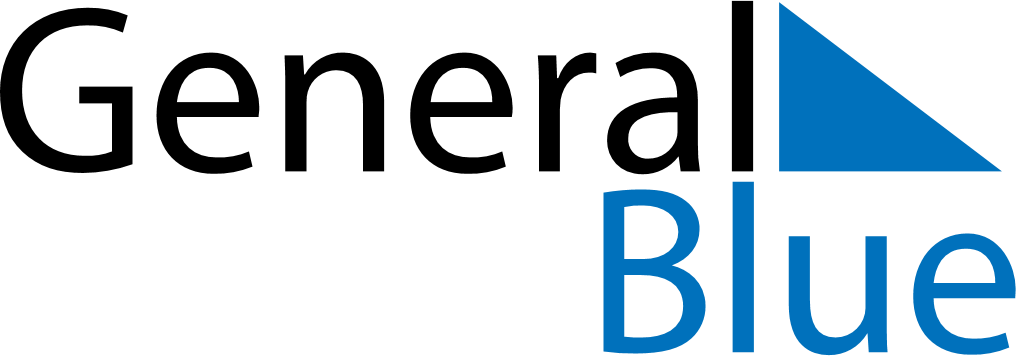 March 2024March 2024March 2024March 2024March 2024March 2024March 2024Street, England, United KingdomStreet, England, United KingdomStreet, England, United KingdomStreet, England, United KingdomStreet, England, United KingdomStreet, England, United KingdomStreet, England, United KingdomSundayMondayMondayTuesdayWednesdayThursdayFridaySaturday12Sunrise: 6:55 AMSunset: 5:51 PMDaylight: 10 hours and 55 minutes.Sunrise: 6:53 AMSunset: 5:52 PMDaylight: 10 hours and 59 minutes.34456789Sunrise: 6:51 AMSunset: 5:54 PMDaylight: 11 hours and 3 minutes.Sunrise: 6:48 AMSunset: 5:56 PMDaylight: 11 hours and 7 minutes.Sunrise: 6:48 AMSunset: 5:56 PMDaylight: 11 hours and 7 minutes.Sunrise: 6:46 AMSunset: 5:58 PMDaylight: 11 hours and 11 minutes.Sunrise: 6:44 AMSunset: 5:59 PMDaylight: 11 hours and 15 minutes.Sunrise: 6:42 AMSunset: 6:01 PMDaylight: 11 hours and 19 minutes.Sunrise: 6:40 AMSunset: 6:03 PMDaylight: 11 hours and 23 minutes.Sunrise: 6:37 AMSunset: 6:04 PMDaylight: 11 hours and 26 minutes.1011111213141516Sunrise: 6:35 AMSunset: 6:06 PMDaylight: 11 hours and 30 minutes.Sunrise: 6:33 AMSunset: 6:08 PMDaylight: 11 hours and 34 minutes.Sunrise: 6:33 AMSunset: 6:08 PMDaylight: 11 hours and 34 minutes.Sunrise: 6:31 AMSunset: 6:10 PMDaylight: 11 hours and 38 minutes.Sunrise: 6:29 AMSunset: 6:11 PMDaylight: 11 hours and 42 minutes.Sunrise: 6:26 AMSunset: 6:13 PMDaylight: 11 hours and 46 minutes.Sunrise: 6:24 AMSunset: 6:15 PMDaylight: 11 hours and 50 minutes.Sunrise: 6:22 AMSunset: 6:16 PMDaylight: 11 hours and 54 minutes.1718181920212223Sunrise: 6:20 AMSunset: 6:18 PMDaylight: 11 hours and 58 minutes.Sunrise: 6:17 AMSunset: 6:20 PMDaylight: 12 hours and 2 minutes.Sunrise: 6:17 AMSunset: 6:20 PMDaylight: 12 hours and 2 minutes.Sunrise: 6:15 AMSunset: 6:21 PMDaylight: 12 hours and 6 minutes.Sunrise: 6:13 AMSunset: 6:23 PMDaylight: 12 hours and 10 minutes.Sunrise: 6:11 AMSunset: 6:25 PMDaylight: 12 hours and 14 minutes.Sunrise: 6:08 AMSunset: 6:26 PMDaylight: 12 hours and 17 minutes.Sunrise: 6:06 AMSunset: 6:28 PMDaylight: 12 hours and 21 minutes.2425252627282930Sunrise: 6:04 AMSunset: 6:30 PMDaylight: 12 hours and 25 minutes.Sunrise: 6:02 AMSunset: 6:31 PMDaylight: 12 hours and 29 minutes.Sunrise: 6:02 AMSunset: 6:31 PMDaylight: 12 hours and 29 minutes.Sunrise: 5:59 AMSunset: 6:33 PMDaylight: 12 hours and 33 minutes.Sunrise: 5:57 AMSunset: 6:35 PMDaylight: 12 hours and 37 minutes.Sunrise: 5:55 AMSunset: 6:36 PMDaylight: 12 hours and 41 minutes.Sunrise: 5:53 AMSunset: 6:38 PMDaylight: 12 hours and 45 minutes.Sunrise: 5:50 AMSunset: 6:40 PMDaylight: 12 hours and 49 minutes.31Sunrise: 6:48 AMSunset: 7:41 PMDaylight: 12 hours and 53 minutes.